Riihimäen Unicefin Lapsiystävällinen kunta –mallin koordinaatioryhmä, kokous  30, 5/23.21.9.2023 klo 15.30- 17.08 TEAMSOsallistujat	Hannele Saari, koordinaatioryhmän puheenjohtaja, kaupunginhallituksen edustajaLyti Aaltonen, elinvoiman toimiala, ma. kulttuurituottajaMinna Belik, sivistyksen ja hyvinvoinnin lautakunnan edustajaOuti Ervasti, sivistyksen ja hyvinvoinnin toimiala, opetuspäällikköArja Hietanen, tekninen toimiala, kuljetuskoordinaattoriJuha Hiltunen, hallinto ja konserni –toimiala, maahanmuuttokoordinaattoriNiina Honko, sivistyksen ja hyvinvoinnin toimiala, kirjastonjohtajaKari Jukarainen, sivistyksen ja hyvinvoinnin toimiala, Riihimäen lukion ja aikuislukion rehtoriJenny Kankaantähti, nuorisovaltuuston puheenjohtajaLiisa Kauppi-Haarma, oppimisen ja hyvinvoinnin tuen asiantuntija, sivistyksen ja hyvinvoinnin toimiala, Marjo-Kaisa Konttinen, sivistyksen ja hyvinvoinnin toimiala, hyvinvointikoordinaattoriMarko Laitinen, sivistyksen ja hyvinvoinnin toimiala, nuorisopalvelupäällikköMari Rissanen, sivistyksen ja hyvinvoinnin toimiala, varhaiserityiskasvatusyksikön johtajaKaroliina Salminen, sivistyksen ja hyvinvoinnin toimiala, projektikoordinaattoriMarjut Helenius, koordinaatioryhmän sihteeri, Unicef –yhdyshenkilöPoissaJaana Ahtonen-Huuskonen, Kanta-Hämeen hyvinvointialue, lähijohtaja opiskeluhuolto, kuraattori- ja psykologipalvelut sekä perhekeskuspalvelutMirva Harju, hallinto ja konserni -toimiala, viestinnän asiantuntijaTea Hansson, Kanta-Hämeen hyvinvointialue, neuvolapalveluiden lähiesimiesPetri Hirvonen, hallinto ja konserni –toimiala, hallintojohtajaNiina Matkala, elinvoiman toimiala, kaavoituspäällikköJuho Rintakoski, nuorisovaltuuston edustajaLaura Sarrola, Riihimäen kehitysvammatuki ry., yhdistysten edustaja Iida Toikka, Riihimäen MLL ry., yhdistysten edustajaKirsi Väliheikki, Riihimäen evlut. –seurakunta, johtava varhaiskasvatuksen ohjaaja Vierailijat	Käsitellyt asiat	Valitaan muistion LYK 30 tarkastajat.Valitaan kaksi muistion 5/2023 (muistio 30) tarkastajaa. Valittiin Mari Rissanen ja Karoliina Salminen.Sovitut jatkotoimet  ;  Kun muistio on tarkastettu, Marjut Helenius vie sen nettisivuille (https://www.riihimaki.fi/opi-ja-kasvata/lapsiystavallinen-kunta/Liitteet: Koordinaatioryhmän jäsenmuutokset ja varapuheenjohtajan valintaRiihimäen MLLn paikallisyhdistys on valinnut Anne Pullisen jälkeen edustajakseen Iida Toikan. Opetuspäällikkö Outi Ervasti on lupautunut olemaan mukana ryhmän toiminnassa.Muut kutsutut uudet jäsenet:Arja Hietanen, Juha Hiltunen,  Petri Hirvonen, Lisa Kauppi - Haarma, Juho Rintakoski, Mari Rissanen ja Karoliina Salminen on kutsuttu mukaan ryhmään. Varapuheenjohtajaksi valittiin yksimielisesti Minna Belik. Sovitut jatkotoimet: LiitteetTilannekatsaus UNICEFIN syyskuun uutiskooste on toimitettu ryhmän jäsenille 2.9.2023.Koordinaattori osallistuu UNICEFin koordinaattoritapaamiseen Tampereelle 5.10.2023. Sovitut jatkotoimet: LiitteetLapsen oikeuksien viikon ( 20.- 26.11.) tapahtumaLapsiystävällinen kunta - maininta huomioidaan Riihimäen Lapsen oikeuksien viikon ohjelman suunnittelussa. Tällöin Lapsiystävällisyys otetaan yhdeksi kärjeksi.  Viikon teema on lapsen oikeus hyvinvointiin.Voisiko henkilöstölle suunnattu koulutus olla verkkokoulutus? > Tutustu #LapsenOikeudet365-koulutuskokonaisuuteen verkossahttps://www.eoppiva.fi/koulutukset/johdatus-lapsen-oikeuksiin-turvaa-lapsen-oikeuksien-toteutuminen/Ala- ja yläkoulut, lukio ja varhaiskasvatuksen yksiköt huomioivat viikon omassa työskentelyssään. Nuorisopalvelut toteuttaa teemaa omassa toiminnassaanTiedossa oleva ohjelma: NUVAn gaala perjantaina 17.11.2023. Liikuntatoimi: Lasten peuhapäivä sunnuntaina 19.11.23.Lapsiparlamentti kokoontuu 22.11.2023Kulttuuri: Kaupungin joulutapahtuma la 25.11. Rakennamme sen viikon teemaa ajatellen ja tuotamme lasten joulumaailman kirjaston pihalle.  Kaupunki mukana Lapsi mukana töissä -tapahtumassa  24.11.Sunnuntaina 26.11.  Valojen talot -tapahtuma, johon osallistuu taidekoulu, kansalaisopisto ja musiikkiopistoSovitut jatkotoimet: OHJELMA: Ala- ja yläkoulut, lukio ja varhaiskasvatuksen yksiköt huomioivat viikon omassa työskentelyssään. Nuorisopalvelut toteuttaa teemaa omassa toiminnassaanNUVAn gaala perjantaina 17.11.2023. Kutsuvierastilaisuus. Liikuntatoimi: Lasten peuhapäivä sunnuntaina 19.11.23.Lapsiparlamentti kokoontuu 22.11.2023. Kokouksen aiheena ruoka ja kulttuuri.Kulttuuritoimen suunnittelemat toimintapisteet. Parlamentilta pyydetään lausunto LYK -toimintasuunnitelman toteutuksesta.Parlamentilta pyydetään lausunto Peltosaaren aamupalakokeilusta.Kaupunki mukana Lapsi mukana töissä -tapahtumassa  24.11.Kulttuuri: Kaupungin joulutapahtuma la 25.11.  Tapahtuma rakennetaan  viikon teemaa ajatellen. Lasten joulumaailman tuottaminen kirjaston pihalle.  Sunnuntaina 26.11.  Valojen talot -tapahtuma, johon osallistuu taidekoulu, kansalaisopisto ja musiikkiopisto.Valtuutetuille  info Lapsiystävällinen kunta -työstä, Hannele Saari.Ryhmä suosittelee, että kaupungin kaikkien toimialojen henkilöstö osallistuu verkkokoulutukseen https://www.eoppiva.fi/koulutukset/johdatus-lapsen-oikeuksiin-turvaa-lapsen-oikeuksien-toteutuminen/Ehdotus, että verkkokoulutukseen osallistuminen mahdollistetaan työajalla.  Jos tämä ei ole mahdollista, voisi työajan ulkopuolisesta osallistumisesta kirjata yhden tunnin työaikaa. Liitteet:  Uuden toimintasuunnitelmakauden aloitusLinkistä saa UNICEFin  ohjeistuksia, miten toinen sykli käynnistetään ja miten uusi nykytilan kartoituksen päivitys tehdään digipalveluun.Lasten ja nuorten mielipiteiden kartoitus. Kysely varhaiskasvatuksessa, perusopetuksessa ja toisella asteella 25.9. -6.10.Valmiiden kyselyiden hyödyntäminen, esim. maahanmuuttopalveluiden laatima kyselyUusi arviointitapaaminen loppuvuonna 2023. LYK –ryhmän vuonna 2021 laatima nykytilan kartoitus ja sen päivitys https://www.lapsiystavallinenkunta.fi/sites/default/files/2023-02/Indikaattorit%202023%20Final_02022022.pdfJaetaan vastuualueet: Lapsen oikeudet kunnan rakenteissaYhdenvertaisuusLapsen etuOikeus elämään ja kehittymiseenOsallisuusKouluterveyskyselyn tulosten ja Sotkanetin indikaattoreiden päivittäminen kartoitukseen.Sovitut jatkotoimet: NUVAn lausunto aiemman toimintasuunnitelmakauden aikana tulleista muutoksista/ kehityksestäKaupunki ilmoittaa UNICEFille tulevan arviointitapaamisen ajan. Arviointi vuonna 2023 on liian kiireinen.Ehdotus ryhmistä ja  vastuuhenkilöistä. Vastuuhenkilö kutsuu  ryhmän arviointialueensa osalta nykytilan arviointiin ennen seuraavaa tapaamista 2.11. Ryhmät arvioivat oman osa-alueensa lähtötasoa tällä hetkellä ja miettivät ehdotusta toimenpiteeksi/toimenpiteiksi uuteen toimintasuunnitelmaan.  Tapaamisessa 2.11. käsitellään arviointialueiden tilanne.Poissaolijat on nimetty ryhmiin. He voivat ilmoittautua  haluamaansa ryhmään joko tässä nimetyn ryhmän tilalle tai tässä nimetyn ryhmän lisäksi. Kuhunkin alaryhmään kannattaa nimettyjen jäsenten lisäksi kutsua jäseniä paitsi ryhmän sisältä myös LYK-ryhmän ulkopuolelta. Lapsen oikeudet kunnan rakenteissa: Arja Hietanen, Marjo-Kaisa Konttinen, Mirva Harju, Marjut Helenius (koollekutsuja)Yhdenvertaisuus: Hannele Saari (koollekutsuja), Juha Hiltunen, Petri Hirvonen, Minttu Särssi, Laura SarrolaLapsen etu: Niina Honko (koollekutsuja), Mari Rissanen, Liisa Kauppi – Haarma, Lyti Aaltonen, Niina MatkalaOikeus elämään ja kehittymiseen: Minna Belik (koollekutsuja), Jaana Ahtonen -Huuskonen, Tea Hansson, Iida ToikkaOsallisuus: Marko Laitinen (koollekutsuja), Outi Ervasti, Jenny Kankaantähti, Juho RintakoskiKiusaamisen ennalta ehkäisy ja käsittely:, Karoliina Salminen (koollekutsuja), Kari Jukarainen,  Kirsi Väliheikki, Lasten ja nuorten toimintaympäristöt, ajankohtaisia kuulumisiaNiina Honko: Kirjaston yläaulassa on esillä lapsiparlamentin kokoontumisten ryhmätöiden tuotokset.Kirjaston demokratiailta opetuksen digitalisoitumisesta 5.10.2023 Marjo-Kaisa Konttinen. Eläinpihatapahtuma 20.9.2023. Tapahtumaan osallistui noin 200 henkilöä.Marko Laitinen ja Jenny Kankaantähti: Tulossa nuorten ja päättäjien keskustelutilaisuus. Tilaisuuden aiheena nuorten MT -palvelut. Sovitut jatkotoimetLiitteetMuut esille otettavat asiatSovitut jatkotoimet: Seuraava kokous.  Koordinaatioryhmä kokoontuu tammi – joulukuussa 2023 kunkin kuukauden kolmas torstai kello 15 -17.  Kokoukset toteutuvat tilanteesta riippuen joko verkossa, hybridimallilla verkossa ja paikan päällä ollen tai paikan päällä. Kokous voidaan perua, jos käsiteltäviä asioita ei ole. Tulevat kokouspäivätSiirrettiin tapaaminen 26.10.2023 torstaiksi 2.11.2023 kello 15 16.11.202314.12.2023 , 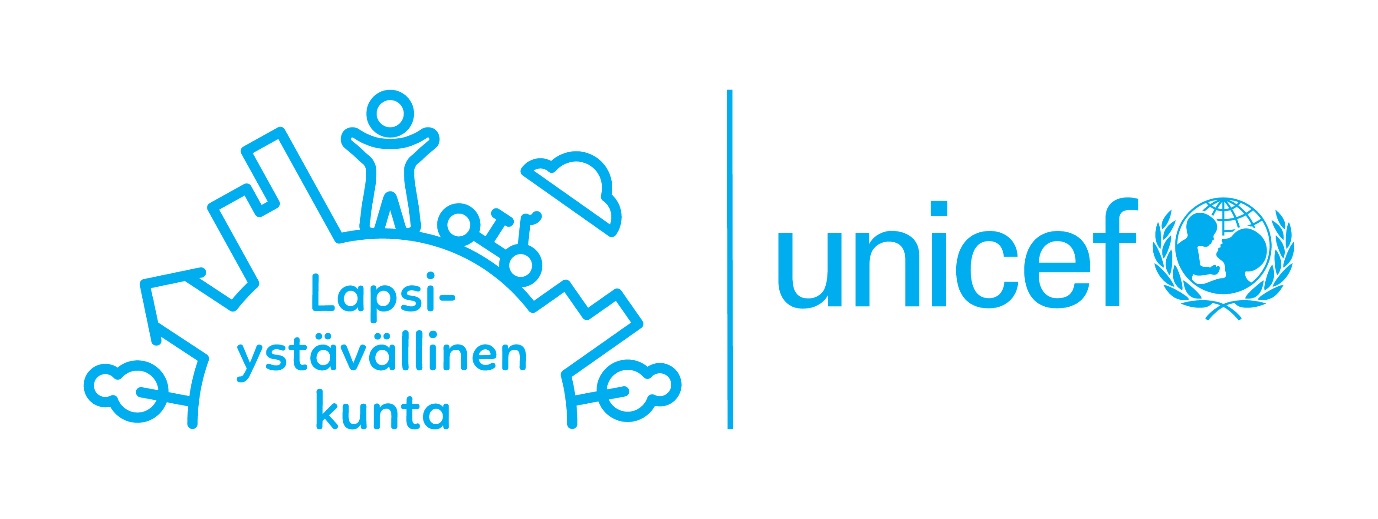 